§9915.  Persons and practices exemptNothing in this chapter prevents the activities of:  [PL 1987, c. 313, §9 (NEW).]1.  Licensed persons.  Any person licensed or registered in this State under any other law from engaging in the profession or occupation for which that person is licensed or registered;[PL 1995, c. 402, Pt. A, §36 (AMD).]2.  Persons giving general nutrition-related information.  Individuals who give general nutrition-related information;[PL 1987, c. 313, §9 (NEW).]3.  State and federal employees.  State and federal employees in state or federally funded cooperative extension food and nutrition programs and supplemental food and nutrition programs for women, infants and children;[PL 1987, c. 313, §9 (NEW).]4.  Persons marketing or distributing food products.  Persons who market or distribute food, food materials or dietary supplements or any person who engages in the explanation of the use of those products or the preparation of those products; and[PL 1987, c. 313, §9 (NEW).]5.  Persons providing weight control services.  Any person who provides weight control services, provided that:A.  The weight control program either recommends physician consultation generally or has in place procedures which require physician referral when medical conditions, such as heart disease, cancer, diabetes, hypoglycemia, morbid obesity and pregnancy exist; and  [PL 1987, c. 313, §9 (NEW).]B.  The program has been reviewed by, consultation is available from and no program change may be initiated without prior approval by:(1)  A licensed dietitian;(2)  A dietitian licensed in another state that has licensure requirements determined by the board to be equal to the requirements of this chapter; or(3)  A dietitian in another state without licensing who is registered by the Commission on Dietetic Registration of the American Dietetic Association or its successor or other organization approved by the board.  [PL 2007, c. 402, Pt. Y, §9 (AMD).][PL 2007, c. 402, Pt. Y, §9 (AMD).]SECTION HISTORYPL 1987, c. 313, §9 (NEW). PL 1995, c. 402, §A36 (AMD). PL 2007, c. 402, Pt. Y, §9 (AMD). The State of Maine claims a copyright in its codified statutes. If you intend to republish this material, we require that you include the following disclaimer in your publication:All copyrights and other rights to statutory text are reserved by the State of Maine. The text included in this publication reflects changes made through the First Regular and Frist Special Session of the 131st Maine Legislature and is current through November 1, 2023
                    . The text is subject to change without notice. It is a version that has not been officially certified by the Secretary of State. Refer to the Maine Revised Statutes Annotated and supplements for certified text.
                The Office of the Revisor of Statutes also requests that you send us one copy of any statutory publication you may produce. Our goal is not to restrict publishing activity, but to keep track of who is publishing what, to identify any needless duplication and to preserve the State's copyright rights.PLEASE NOTE: The Revisor's Office cannot perform research for or provide legal advice or interpretation of Maine law to the public. If you need legal assistance, please contact a qualified attorney.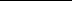 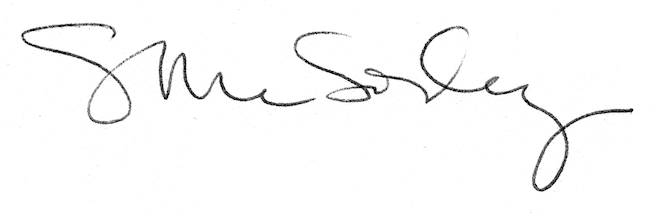 